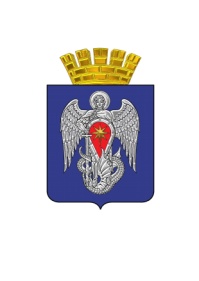 АДМИНИСТРАЦИЯ ГОРОДСКОГО ОКРУГА ГОРОД МИХАЙЛОВКАВОЛГОГРАДСКОЙ ОБЛАСТИПОСТАНОВЛЕНИЕ  от  07 декабря 2017 г.                         №  3246О внесении изменений в постановление администрации городского округа город Михайловка Волгоградской области от 24 августа 2017 г.          № 2244 «О создании  общественной комиссии городского округа город Михайловка Волгоградской области для организации общественного обсуждения проекта муниципальной программы «Формирование современной  городской  среды городского округа город Михайловка Волгоградской области на  2018-2022 годы», проведения оценки предложений заинтересованных лиц, а также для осуществления контроля хода реализации программы»       В соответствии с постановлением Правительства РФ от 10.02.2017         № 169 «Об утверждении Правил предоставления и распределения субсидий из федерального бюджета бюджетам субъектов Российской Федерации на поддержку государственных программ субъектов Российской Федерации и муниципальных программ формирования современной городской среды», Федерального    закона от 06 октября . № 131-ФЗ  «Об общих принципах организации местного самоуправления в Российской Федерации»,     руководствуясь Уставом городского округа город Михайловка Волгоградской области, администрация городского округа город Михайловка Волгоградской области п о с т а н о в л я е т:     1.  Внести в состав общественной комиссии для организации общественного обсуждения проекта муниципальной программы «Формирование современной городской среды городского округа город Михайловка Волгоградской области на 2018-2022 годы», утвержденный постановлением администрации городского округа город Михайловка Волгоградской области от 24.08.2017 № 2244, следующие изменения:1) вывести из состава комиссии Эфроса И.Н., Великодную Г.И., Ефименко Н.С., Денисова И.В., Орлова А.А., Шрамова А.А.;2) ввести в состав комиссии Кокина Ю.Д., заместителя главы городского округа по жилищно-коммунальным вопросам; Никитина А. А., заместителя главы городского округа по сельскому хозяйству; Гордиенко Л.В., заместителя главы городского округа по экономике, финансам и управлению имуществом; Забазнову Т.А., председателя Михайловской городской Думы; Иванова В.Е., депутата Михайловской городской Думы по единому избирательному округу от ВОЛГОГРАДСКОГО ОБЛАСТНОГО ОТДЕЛЕНИЯ политической партии «КОММУНИСТИЧЕСКАЯ ПАРТИЯ РОССИЙСКОЙ ФЕДЕРАЦИИ»; Исаева А.Ю., депутата Михайловской городской Думы по единому избирательному округу от регионального отделения политической партии «Российская партия пенсионеров за социальную справедливость».2. Настоящее постановление вступает в силу со дня подписания и подлежит официальному опубликованию.Глава городского округа                                                                  С.А. Фомин